Kindcentrum  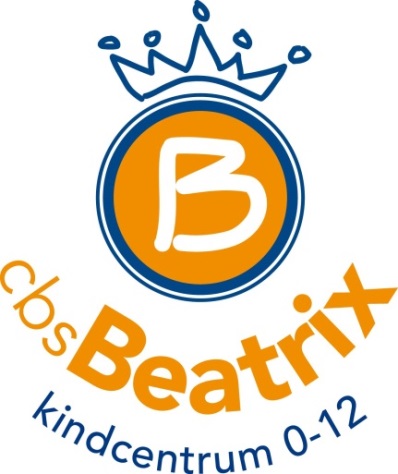 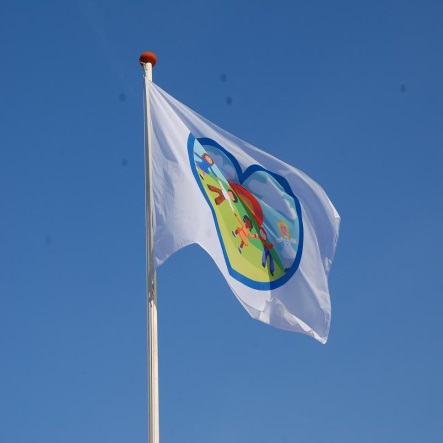 BeatrixDe Vissersingel 1, 7942EA Meppelwww.beatrixschoolmeppel.nl  T: 0522-251716Nieuw op de website en facebook: St MaartenSint MaartenWat geweldig dat er zoveel kinderen naar school kwamen  met Sint Maarten. Wat zien de lampions 
die op school gemaakt zijn er fantastisch 
uit in het donker! En er is ook supermooi gezongen!       Tot volgend jaar!!

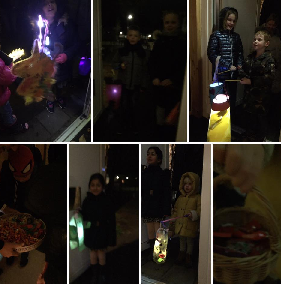 FietsEr zijn door het jaar nogal wat activiteiten waarbij een goede, veilige fiets nodig is. Naar het zwembad, naar een techniekdag, naar een excursie….Lang niet altijd is er een veilige fiets voor de leerlingen om mee te gaan. Voor kinderen vaak een ‘valse start’ omdat ze zich zorgen maken óf ze wel een fiets hebben op de dag van de excursie. Maar ook onderweg: een ketting die er onnodig afgaat, een slot dat blokkeert…Een goede fiets voor uw kind is (zeker vanaf groep 5-6) een noodzakelijk hulpmiddel voor school. Wilt u de zorg van uw kind delen? Kijk of de fiets goed rijdt en remt, of de verlichting goed is én….of de fiets beschikbaar is op de dag van de zwemles/excursie enz.Bedankt!!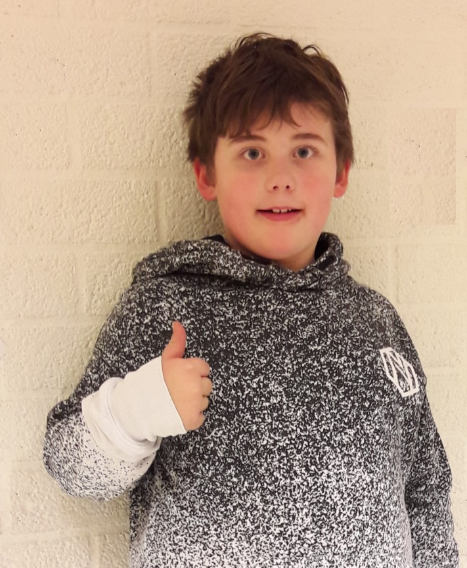 GEVONDEN  SLEUTELS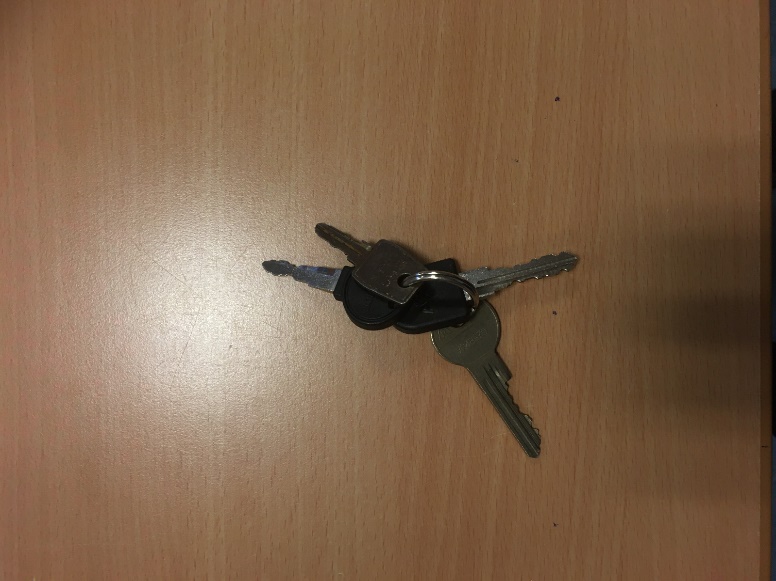 Op vrijdag 8 november zijn er in de gymzaal, de Aanloop, sleutels gevonden. Misschien zijn ze van u ?
Af te halen in het lokaal van groep 7 en 8 
Kookwedstrijd  Meppel Actief Meppel Actief is bezig met een kookwedstrijd, voor kinderen van 6 tot 12 jaar. Deze wedstrijd heet ‘Kindermenu 2.0’.
Kinderen gaan nadenken over een kindermenu dat voldoet aan de voorwaarden en sturen een recept in. Meester Cor gaat volgende week de voorwaarden/wedstrijd uitleggen in de klassen.   De winnaar van de Kindermenu 2.0 wedstrijd, krijgt een kookworkshop aangeboden. 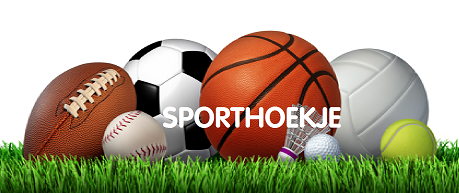 Pieten instuifDe pieten instuif, is voor kinderen uit de groepen 1,2 en 3. De kinderen gaan tijdens de instuif verschillende pietengymnastiek activiteiten doen om een pietendiploma te verdienen! In de nieuwsbrief van 1 november stond hier ook meer informatie over, kijk op : http://www.beatrixschoolmeppel.nl/syndeo_data/media/9_Nieuwsbrief_1-11-2019-2020docx.pdfAanmelden via https://meppelactief.nl/agenda-item/pieteninstuif-2/Dinsdag 19 november 		15:30 - 17:00 uur 	sporthal de AanloopDonderdag 21 november	 15:30 - 17:00 uur 	sporthal het ErfWoensdag 27 november 	15:30 - 17:00 uur	sporthal de EendrachtWaterpolotoernooi 2020In januari en februari 2020 organiseert Meppel Actief in samenwerking met waterpolo vereniging MZPC de Reest, de vijfde editie van, het waterpolo toernooi Meppel Actief. 

Wanneer?		zaterdagmiddag 18 januari 2020 ( groep 3 t/m 6)
  			zaterdagmiddag 8 februari 2020 ( groep 7 en 8 ) 
Waar?		in Bad Hesselingen
Opgeven?		Wil je meedoen? Kom een inschrijfformulier halen bij meester Cor 
Opgeven?		t/m woensdag 11 december bij meester Cor    c.hartholt@pcbomeppel.nl 
Voor wie ?		groep 3 t/m 8 
Team ?		Mochten er niet voldoende aanmeldingen zijn, om een team samen te 
			stellen, maar wel een aantal enthousiaste kinderen, dan hoor ik dat 
			graag. Dan gaan we op zoek naar mogelijkheden 
Team?		groep 3-4 : minimaal 7 en maximaal 10 spelers
 			groep 5-6 : minimaal 5 en maximaal 8 spelers 
 			groep 7-8 : minimaal 5 en maximaal 8 spelers
Diploma?		Voor deelname is een A + B diploma aanbevolen. Bij kinderen uit groep 5 
 			t/m 8 is het zelfs verplicht! Bij opgave wordt er per deelnemer 
			geregistreerd,  welke zwemdiploma’s desbetreffende deelnemer heeft. 
Coach?		1 begeleider per team is verplicht 

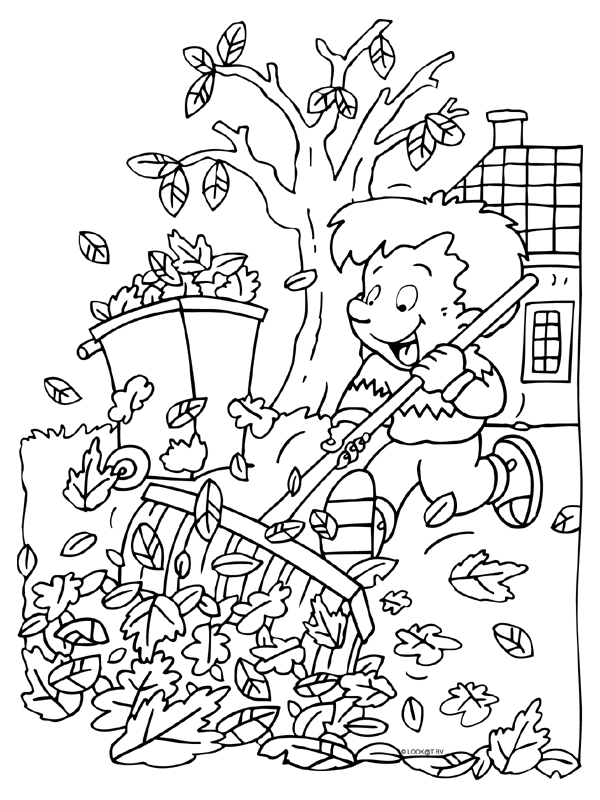 Nieuwsbrief 11                                            15-11-2019Geachte ouder(s) verzorger(s) Oeps! Dan is het ineens november en de maand dat de griepklachten er zijn. Juf Esther van groep 1-2 is ziek en er is geen vervanging. Juf Diana is geopereerd en alle andere meesters en juffen zijn al ingezet. Hopelijk is het een korte griep voor juf Esther en is ze er volgende week weer. En hopelijk is het niet heel besmettelijk want het mag duidelijk zijn dat griepverschijnselen zich niet aan een agenda houden en dat het altijd ongelegen komt!Beterschap voor iedereen!Liesbeth van Schaik